MODELO DE DOCUMENTO DE PROCESSO DE NEGÓCIOS	 	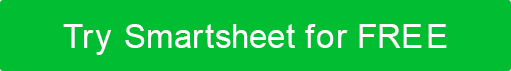 INTRODUÇÃOPROCESSOMEDIDASVERIFICAÇÃOREFERÊNCIASALTERAR HISTÓRICOSEU LOGOTIPODATA CRIADANOME DO PROCESSOVERSÃO Nº.CRIADO PORPROCEDIMENTO Nº. PROPRIETÁRIO DO PROCESSODATA DA ÚLTIMA ATUALIZAÇÃOÚLTIMA ATUALIZAÇÃO PORPROPÓSITOESCOPOGERENCIAMENTO DE DOCUMENTOSFUNÇÕES AND RESPONSABILIDADESPAPELRESPONSABILIDADEMATERIAISTIPO MATERIALNOMELOCALIZAÇÃO / LINKVISÃO GERALPASSOATIVIDADEFLUXOForneça link e/ou captura de tela do Fluxograma do processo concluídoForneça link e/ou captura de tela do Fluxograma do processo concluídoDESCRIÇÃO DO PROCESSOENTRADALIMITESTAREFASTAREFASTAREFASTAREFASTAREFASTAREFASTAREFASTAREFASTAREFASTAREFASTAREFASSAÍDAEXCEÇÕES AO FLUXO DE PROCESSOS DE ROTINAPONTOS DE CONTROLE CONVENÇÕES DE MEDIÇÃOPROCESSO DE VERIFICAÇÃO, VALIDAÇÃO AND TESTETIPO MATERIALNOMELOCALIZAÇÃO / LINKVERSÃODATADESCRIÇÃO DA ALTERAÇÃO IMPLEMENTADACONCLUÍDO PORDISCLAIMERTodos os artigos, modelos ou informações fornecidos pelo Smartsheet no site são apenas para referência. Embora nos esforcemos para manter as informações atualizadas e corretas, não fazemos representações ou garantias de qualquer tipo, expressas ou implícitos, sobre a completude, precisão, confiabilidade, adequação ou disponibilidade em relação ao site ou às informações, artigos, modelos ou gráficos relacionados contidos no site. Qualquer dependência que você deposita em tais informações está, portanto, estritamente em seu próprio risco.